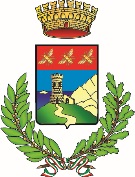 Al 	Comune di Campo nell’ElbaDirigente Area TecnicaPiazza Dante Alighieri57034 – Campo nell’Elba (LI)Oggetto: Candidatura per la nomina dei membri della Commissione per il Paesaggio.Il/La sottoscritt ___(cognome e nome) _________________________________________CHIEDEdi essere ammess__ a partecipare alla selezione pubblica per curricula per la nomina dei membri della Commissione per il Paesaggio.A tal fine, sotto la propria responsabilità, e consapevole delle conseguenze penali derivanti dal rilascio di false attestazioni previste dall’art. 76 del D.P.R. 445/2000, DICHIARAai sensi degli artt. 46 e 47 del D.P.R. 445/2000, quanto segue:di essere nat__ a __________________________________ (prov. di ______ ) il _________________ e residente in _________________________________Via ____________________________ n. ____ Codice Fiscale_______________________;di essere in possesso della cittadinanza ______________________________;di essere iscritt__ nelle liste elettorali del Comune di ____________________(ovvero per i Cittadini di uno Stato membro dell’Unione Europea di godere dei diritti civili e politici dello stato di appartenenza);di non aver riportato condanne penali;di non essere destinatario/a di provvedimenti che riguardano l’applicazione di misure di prevenzione e di non essere a conoscenza dell’esistenza a proprio carico di procedimenti per l’applicazione di misure di prevenzione;di non aver riportato, nell'espletamento di attività elettive, di pubblico impiego o professionali, provvedimenti o sanzioni che abbiano comportato la sospensione dalla carica, dal servizio o dall'albo professionale;di possedere i requisiti di cui all’art. 2 del bando, ed in particolare di essere (barrare la casella che interessa):professore o ricercatore universitario di ruolo nelle materie storiche, artistiche, architettoniche, paesaggistiche, urbanistiche e agronomiche;professionista che sia o sia stato iscritto agli albi professionali con particolare, pluriennale e qualificata esperienza in materia di tutela del paesaggio, progettazione architettonica e urbana, di pianificazione territoriale e progettazione del territorio, in materia agronomo ‐forestale o in materia geologica, munito di diploma di laurea specialistica o equivalente attinente alle medesime materie;dipendente dello Stato o di enti pubblici, anche in quiescenza, che sia stato responsabile, per un periodo non inferiore a cinque anni, di una struttura organizzativa della pubblica amministrazione con competenze su temi attinenti al paesaggio.di non incorrere in una delle clausole di incompatibilità di cui all'art.6 del bando.di esprimere il proprio consenso al trattamento dei dati ai sensi del D. Lgs. n. 196/2003 “Codice in materia di protezione dei dati personali”, ai fini della gestione della presente procedura e degli adempimenti conseguenti.di aver preso visione dell’avviso relativo alla presente selezione, e di accettarne le condizioni.di voler ricevere ogni comunicazione al seguente indirizzo: via _________________________________________ c.a.p. ________________ Città ____________________________ (prov. ___________) recapito telefonico _________________________ E‐mail ______________________ PEC ______________________________________Ai sensi dell’art. 38, comma 3 del D.P.R. 445/2000, il sottoscritto ALLEGA copia fotostatica del seguente documento di identità: n. ____________________ rilasciato da ______________________ il ____________;Si allega alla presente:•copia di un documento di identità in corso di validità•curriculum professionale sintetico sottoscritto dal candidato, completo dei dati anagrafici, dei titoli di studio, eventuale numero e anno di iscrizione all’albo professionale, eventuali titoli di servizio e ruolo ricoperto presso Pubbliche Amministrazioni e di tutte le informazioni che consentano di vagliarne adeguatamente la competenza in merito agli specifici titoli di esperienza e professionalità in materia paesaggistica e ambientale richiesti dall’art. 153 della L.R. 65/2014.DATA e FIRMA__________________ _________________________